Remettre en ordre les animaux rencontrés avec qui il a dialogué :12345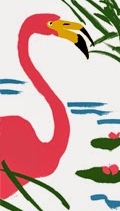 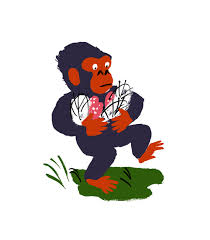 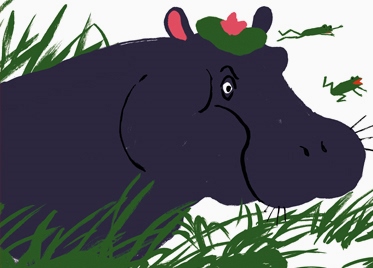 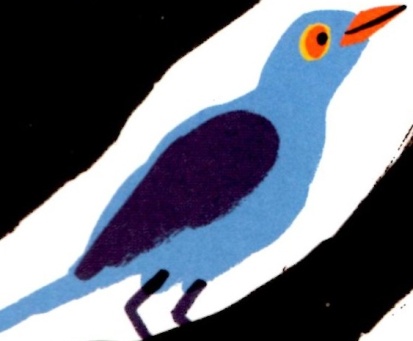 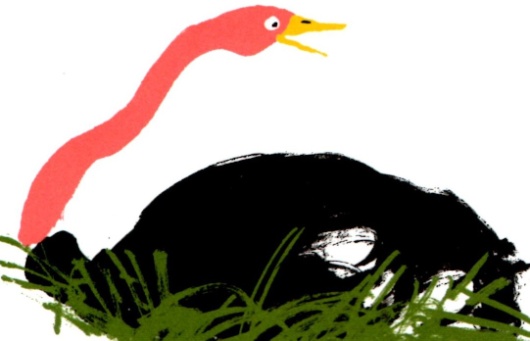 